New or Modified Course Proposal Form[X]	Undergraduate Curriculum Council  [ ]	Graduate CouncilSigned paper copies of proposals submitted for consideration are no longer required. Please type approver name and enter date of approval.  Contact Person (Name, Email Address, Phone Number)Proposed starting term and Bulletin year for new course or modification to take effectFALL 2023; Bulletin 2023-2024Instructions:Please complete all sections unless otherwise noted. For course modifications, sections with a “Modification requested?” prompt need not be completed if the answer is “No.” * (Confirm with the Registrar’s Office that number chosen has not been used before and is available for use. For variable credit courses, indicate variable range. Proposed number for experimental course is 9.)**Forty words or fewer as it should appear in the Bulletin.Proposed prerequisites and major restrictions	[Modification requested?  [Yes/No]](Indicate all prerequisites. If this course is restricted to a specific major, which major. If a student does not have the prerequisites or does not have the appropriate major, the student will not be allowed to register).	Are there any prerequisites?    or Approval by InstructorWhy or why not? An understanding of single variable differentiation and integration, including improper integration, is essential. These topics are completed in Calculus 2 (MATH 2214) 	Is this course restricted to a specific major?  If yes, which major?	 Proposed course frequency		[Modification requested? [Yes/No]] (e.g. Fall, Spring, Summer; if irregularly offered, please indicate, “irregular.”)  Not applicable to Graduate courses.Proposed course type	[Modification requested? [Yes/No]]Will this course be lecture only, lab only, lecture and lab, activity (e.g., physical education), dissertation/thesis, capstone, independent study, internship/practicum, seminar, special topics, or studio?  Please choose one.Proposed grade type	[Modification requested? [Yes/No]]What is the grade type (i.e. standard letter, credit/no credit, pass/fail, no grade, developmental, or other [please elaborate])  		Is this course dual-listed (undergraduate/graduate)?   		Is this course cross-listed?  (If it is, all course entries must be identical including course descriptions. Submit appropriate documentation for requested changes. It is important to check the course description of an existing course when adding a new cross-listed course.)a. – If yes, please list the prefix and course number of the cross-listed course.	b. –    Can the cross-listed course be used to satisfy the prerequisite or degree requirements this course satisfies?                            		Is this course in support of a new program?  a.    If yes, what program?   		Will this course be a one-to-one equivalent to a deleted course or previous version of this course (please check with the Registrar if unsure)? a.    If yes, which course?Course Details Proposed outline		[Modification requested? [Yes/No]](The course outline should be topical by weeks and should be sufficient in detail to allow for judgment of the content of the course.)MATH 4373          Financial Mathematics – Course OutlineWeeks 1-2: Simple Interest and Discount; Compound Interest and Discount; Nominal Interest and DiscountWeeks 3-5: Force of Interest and Discount; Varying Rates of Interest and DiscountWeeks 6-7: Annuities – Immediate, Due, Deferred, Payable Less Frequently, Payable More FrequentlyWeek 8: Geometric Annuities; Arithmetic Annuities; Increasing and Decreasing AnnuitiesWeeks 9 -10: Arithmetic Perpetuities; Continuous Annuities; Continuous Varying AnnuitiesWeek 11: Loan Payments; Loan Amortization; Balloon and Drop PaymentsWeek 12 Bond Pricing; Bond Amortization; Callable BondsWeek 13: Duration; Convexity; Approximations of ValueWeeks 14-15: Cash Flow Matching; Immunization; Spot and Forward RatesProposed special features		[Modification requested? [Yes/No]]	(e.g. labs, exhibits, site visitations, etc.)Department staffing and classroom/lab resources Will this require additional faculty, supplies, etc.?    Does this course require course fees? 	If yes: please attach the New Program Tuition and Fees form, which is available from the UCC website.JustificationModification Justification (Course Modifications Only)Justification for Modification(s) New Course Justification (New Courses Only)Justification for course. Must include:	a. Academic rationale and goals for the course (skills or level of knowledge students can be expected to attain)		b. How does the course fit with the mission of the department?  If course is mandated by an accrediting or certifying agency, include the directive.This course will be a required course for students in our B.S. Actuarial Science program that began Fall 2022. The course is designed to provide students with a rigorous mathematical background to be successful on Exam FM/2 (Financial Mathematics), which is a required exam to obtain credentials from the Society of Actuaries.c. Student population served. ; Other upper-level students who meet the prerequisite- or have equivalent background in mathematics/finance- and are interested in an actuary careerd. Rationale for the level of the course (lower, upper, or graduate).This course is an upper-level course because students need to complete foundational knowledge courses in mathematics and finance.AssessmentAssessment Plan Modifications (Course Modifications Only)  	Do the proposed modifications result in a change to the assessment plan?	If yes, please complete the Assessment section of the proposalRelationship with Current Program-Level Assessment Process (Course modifications skip this section unless the answer to #18 is “Yes”)What is/are the intended program-level learning outcome/s for students enrolled in this course?  Where will this course fit into an already existing program assessment process?  Considering the indicated program-level learning outcome/s (from question #19), please fill out the following table to show how and where this course fits into the program’s continuous improvement assessment process. For further assistance, please see the ‘Expanded Instructions’ document available on the UCC - Forms website for guidance, or contact the Office of Assessment at 870-972-2989.  (Repeat if this new course will support additional program-level outcomes) Course-Level OutcomesWhat are the course-level outcomes for students enrolled in this course and the associated assessment measures? Bulletin Changes2022 - 2023 Undergraduate BulletinBEFORE CHANGES IN COURSE DESCRIPTIONS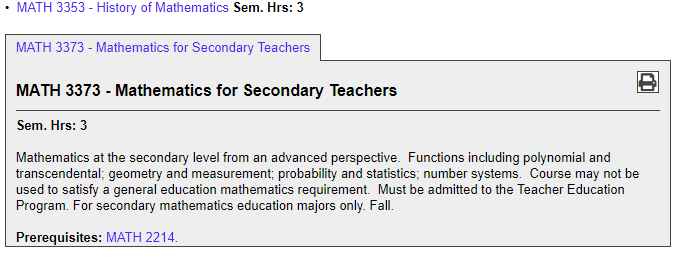 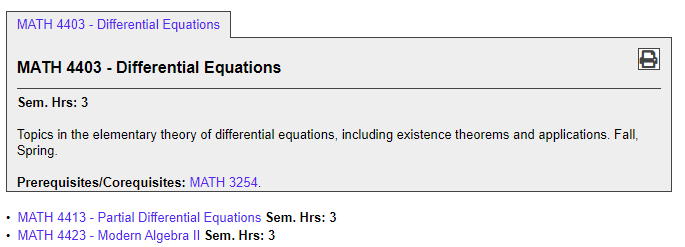 AFTER CHANGES IN COURSE DESCRIPTIONSMATH 4373 – Financial Mathematics A rigorous mathematical treatment of topics in financial management and markets, including interest, equations of value, annuities, loans, bonds, calculation of yield rates, interest rate sensitivity, general cash flows, and immunization. FallPrerequisite: MATH 2214 or Approval by InstructorBEFORE CHANGES IN Actuarial Science MAJOR REQUIREMENTS/ELECTIVESFIN 4723 - Investments Sem. Hrs: 3ISBA 2033 - Programming Fundamentals Sem. Hrs: 3MATH 2214 - Calculus II Sem. Hrs: 4MATH 3243 - Linear Algebra Sem. Hrs: 3MATH 3254 - Calculus III Sem. Hrs: 4MATH 4403 - Differential Equations Sem. Hrs: 3MATH 4573 - Actuarial Science Seminar Sem. Hrs: 3REI 3513 - Risk and Insurance Sem. Hrs: 3STAT 3233 - Applied Statistics I Sem. Hrs: 3ELECTIVES:Electives (Eight hours must be upper-level) Sem. Hrs: 16TOTAL REQUIRED HOURS: 120AFTER CHANGES IN Actuarial Science MAJOR REQUIREMENTS/ELECTIVESFIN 4723 - Investments Sem. Hrs: 3ISBA 2033 - Programming Fundamentals Sem. Hrs: 3MATH 2214 - Calculus II Sem. Hrs: 4MATH 3243 - Linear Algebra Sem. Hrs: 3MATH 3254 - Calculus III Sem. Hrs: 4MATH 4373 – Financial Mathematics Sem. Hrs: 3MATH 4403 - Differential Equations Sem. Hrs: 3MATH 4573 - Actuarial Science Seminar Sem. Hrs: 3REI 3513 - Risk and Insurance Sem. Hrs: 3STAT 3233 - Applied Statistics I Sem. Hrs: 3ELECTIVES:Electives (Five hours must be upper-level) Sem. Hrs: 13TOTAL REQUIRED HOURS: 120The 8-semester degree plan DOES NOT appear in the 2022-2023 Bulletin. Below is the approved (2022) B.S Actuarial Science 8-semester degree plan with this new course inserted:For Academic Affairs and Research Use OnlyFor Academic Affairs and Research Use OnlyProposal NumberSM07CIP Code:  Degree Code:[X]New Course, [ ]Experimental Course (1-time offering),  or  [ ]Modified Course                    (Check one box) 
Department Curriculum Committee ChairCOPE Chair (if applicable) 
Department ChairHead of Unit (if applicable)                         College Curriculum Committee ChairUndergraduate Curriculum Council Chair 
Office of Accreditation and Assessment (new courses only)Graduate Curriculum Committee Chair
College DeanVice Chancellor for Academic AffairsGeneral Education Committee Chair (if applicable)                         Current (Course Modifications Only)Proposed (New or Modified) (Indicate “N/A” if no modification)PrefixMATH Number*4373TitleFinancial MathematicsDescription**A rigorous mathematical treatment of topics in financial management and markets, including interest, equations of value, annuities, loans, bonds, calculation of yield rates, interest rate sensitivity, general cash flows, and immunization. FallPrerequisite: MATH 2214 or Approval by InstructorProgram-Level Outcome (from question #19)Assessment MeasureAssessment TimetableWho is responsible for assessing and reporting on the results?Program-Level Outcome (from question #19)Assessment MeasureAssessment TimetableWho is responsible for assessing and reporting on the results?Program-Level Outcome (from question #19)Assessment MeasureAssessment TimetableWho is responsible for assessing and reporting on the results?Outcome 1Which learning activities are responsible for this outcome?Assessment Measure Outcome 2Which learning activities are responsible for this outcome?Assessment Measure Outcome 3Which learning activities are responsible for this outcome?Assessment Measure Outcome 4Which learning activities are responsible for this outcome?Assessment Measure Outcome 5Which learning activities are responsible for this outcome?Assessment Measure ; Course ProjectInstructions Please visit http://www.astate.edu/a/registrar/students/bulletins/index.dot and select the most recent version of the bulletin. Copy and paste all bulletin pages this proposal affects below. Please include a before (with changed areas highlighted) and after of all affected sections. *Please note: Courses are often listed in multiple sections of the bulletin. To ensure that all affected sections have been located, please search the bulletin (ctrl+F) for the appropriate courses before submission of this form. Arkansas State University-JonesboroDegree: Bachelor of Science Major: Actuarial ScienceYear: 2022-2023Arkansas State University-JonesboroDegree: Bachelor of Science Major: Actuarial ScienceYear: 2022-2023Arkansas State University-JonesboroDegree: Bachelor of Science Major: Actuarial ScienceYear: 2022-2023Arkansas State University-JonesboroDegree: Bachelor of Science Major: Actuarial ScienceYear: 2022-2023Arkansas State University-JonesboroDegree: Bachelor of Science Major: Actuarial ScienceYear: 2022-2023Arkansas State University-JonesboroDegree: Bachelor of Science Major: Actuarial ScienceYear: 2022-2023Arkansas State University-JonesboroDegree: Bachelor of Science Major: Actuarial ScienceYear: 2022-2023Arkansas State University-JonesboroDegree: Bachelor of Science Major: Actuarial ScienceYear: 2022-2023Arkansas State University-JonesboroDegree: Bachelor of Science Major: Actuarial ScienceYear: 2022-2023Students requiring developmental course work based on low entrance exam scores (ACT, SAT, ASSET, COMPASS) may not be able to complete this program of study in eight (8) semesters.  Developmental courses do not count toward total degree hours.  Students having completed college level courses prior to enrollment will be assisted by their advisor in making appropriate substitutions.   In most cases, general education courses may be interchanged between semesters.    A minimum of 45 hours of upper division credit (3000-4000 level) is required for this degree.Students requiring developmental course work based on low entrance exam scores (ACT, SAT, ASSET, COMPASS) may not be able to complete this program of study in eight (8) semesters.  Developmental courses do not count toward total degree hours.  Students having completed college level courses prior to enrollment will be assisted by their advisor in making appropriate substitutions.   In most cases, general education courses may be interchanged between semesters.    A minimum of 45 hours of upper division credit (3000-4000 level) is required for this degree.Students requiring developmental course work based on low entrance exam scores (ACT, SAT, ASSET, COMPASS) may not be able to complete this program of study in eight (8) semesters.  Developmental courses do not count toward total degree hours.  Students having completed college level courses prior to enrollment will be assisted by their advisor in making appropriate substitutions.   In most cases, general education courses may be interchanged between semesters.    A minimum of 45 hours of upper division credit (3000-4000 level) is required for this degree.Students requiring developmental course work based on low entrance exam scores (ACT, SAT, ASSET, COMPASS) may not be able to complete this program of study in eight (8) semesters.  Developmental courses do not count toward total degree hours.  Students having completed college level courses prior to enrollment will be assisted by their advisor in making appropriate substitutions.   In most cases, general education courses may be interchanged between semesters.    A minimum of 45 hours of upper division credit (3000-4000 level) is required for this degree.Students requiring developmental course work based on low entrance exam scores (ACT, SAT, ASSET, COMPASS) may not be able to complete this program of study in eight (8) semesters.  Developmental courses do not count toward total degree hours.  Students having completed college level courses prior to enrollment will be assisted by their advisor in making appropriate substitutions.   In most cases, general education courses may be interchanged between semesters.    A minimum of 45 hours of upper division credit (3000-4000 level) is required for this degree.Students requiring developmental course work based on low entrance exam scores (ACT, SAT, ASSET, COMPASS) may not be able to complete this program of study in eight (8) semesters.  Developmental courses do not count toward total degree hours.  Students having completed college level courses prior to enrollment will be assisted by their advisor in making appropriate substitutions.   In most cases, general education courses may be interchanged between semesters.    A minimum of 45 hours of upper division credit (3000-4000 level) is required for this degree.Students requiring developmental course work based on low entrance exam scores (ACT, SAT, ASSET, COMPASS) may not be able to complete this program of study in eight (8) semesters.  Developmental courses do not count toward total degree hours.  Students having completed college level courses prior to enrollment will be assisted by their advisor in making appropriate substitutions.   In most cases, general education courses may be interchanged between semesters.    A minimum of 45 hours of upper division credit (3000-4000 level) is required for this degree.Students requiring developmental course work based on low entrance exam scores (ACT, SAT, ASSET, COMPASS) may not be able to complete this program of study in eight (8) semesters.  Developmental courses do not count toward total degree hours.  Students having completed college level courses prior to enrollment will be assisted by their advisor in making appropriate substitutions.   In most cases, general education courses may be interchanged between semesters.    A minimum of 45 hours of upper division credit (3000-4000 level) is required for this degree.Students requiring developmental course work based on low entrance exam scores (ACT, SAT, ASSET, COMPASS) may not be able to complete this program of study in eight (8) semesters.  Developmental courses do not count toward total degree hours.  Students having completed college level courses prior to enrollment will be assisted by their advisor in making appropriate substitutions.   In most cases, general education courses may be interchanged between semesters.    A minimum of 45 hours of upper division credit (3000-4000 level) is required for this degree.Year 1Year 1Year 1Year 1Year 1Year 1Year 1Year 1Fall SemesterFall SemesterFall SemesterFall SemesterSpring SemesterSpring SemesterSpring SemesterSpring SemesterCourse No.Course NameHrsGen EdCourse No.Course NameHrsGen EdMATH 1093Making Connections3MATH 2214Calculus II4MATH 2204Calculus I4XENG 1013Composition II3XENG 1003Composition I3X ENG 2003 or   ENG 2013ENG 2013 orPHIL 1103Intro to World Lit I or World Literature Since 1660Intro to World Lit II orIntro to Philosophy3X MUS 2503 or THEA 2503 or ART 2503Fine Arts-Musical or Fine Arts-Theatre or Fine Arts -Visual3X COMS 1203Oral Communication3X HIST 2763 or HIST 2773 orPOSC 2103U.S. to 1876 orU.S. since 1876 orIntro to U.S. Gov’t3X ECON 2313Principles of Macroecon3XTotal Hours16Total Hours16Year 2Year 2Year 2Year 2Year 2Year 2Year 2Year 2Fall SemesterFall SemesterFall SemesterFall SemesterSpring SemesterSpring SemesterSpring SemesterSpring SemesterCourse No.Course NameHrsGen EdCourse No.Course NameHrsGen EdMATH 3254Calculus III4MATH 4403Differential Equations3ACCT 2033Intro to Financial Accounting3ACCT 2133Intro to Managerial Accounting3Life ScienceBIO with LAB4XPHYS 2034 orPHYS 2054University Physics IGeneral Physics I4XISBA 2033Programming Fundamentals3ECON 2323Principles of Microeconomics3XElective1STAT 3233Applied Stat I3Total Hours15Total Hours16Year 3Year 3Year 3Year 3Year 3Year 3Year 3Year 3Fall SemesterFall SemesterFall SemesterFall SemesterSpring SemesterSpring SemesterSpring SemesterSpring SemesterCourse No.Course NameHrsGen EdCourse No.Course NameHrsGen EdElective3STAT 4443Stochastic Processes3FIN 3713Business Finance3MATH 3243Linear Algebra3REI 3513Risk and Insurance3FIN 3723Financial Analytics & Modeling3STAT 4483 Statistical Methods Using R 3Elective 3ISBA 3413ISBA 3423 orISBA 3663Big Data for BusinessData visualization for BusinessData Mining for Business3ISBA 3413ISBA 3423 orISBA 3663Big Data for BusinessData visualization for BusinessData Mining for Business3Total Hours15Total Hours15Year 4Year 4Year 4Year 4Year 4Year 4Year 4Year 4Fall SemesterFall SemesterFall SemesterFall SemesterSpring SemesterSpring SemesterSpring SemesterSpring SemesterCourse No.Course NameHrsGen EdCourse No.Course NameHrsGen EdFIN 3773Financial Risk Management3STAT 4463Probability and Statistics II3STAT 4453Probability and Statistics I3MATH 4573Actuarial Science Seminar3REI 4513 orREI 4543Property and LiabilityLife InsuranceLife Insurance3FIN 4723Investments3MATH 4373Financial Mathematics3Elective3Elective3Total Hours15Total Hours12Total Jr/Sr Hours	__51_	Total Degree Hours	__120_Total Jr/Sr Hours	__51_	Total Degree Hours	__120_Total Jr/Sr Hours	__51_	Total Degree Hours	__120_Total Jr/Sr Hours	__51_	Total Degree Hours	__120_Total Jr/Sr Hours	__51_	Total Degree Hours	__120_Total Jr/Sr Hours	__51_	Total Degree Hours	__120_Total Jr/Sr Hours	__51_	Total Degree Hours	__120_Total Jr/Sr Hours	__51_	Total Degree Hours	__120_Total Jr/Sr Hours	__51_	Total Degree Hours	__120_Graduation Requirements:Graduation Requirements:Graduation Requirements:Graduation Requirements:Graduation Requirements:Graduation Requirements:Graduation Requirements:Graduation Requirements:Graduation Requirements: